Татарстан Республикасы Мамадыш муниципаль районыМамадыш шәһәренең  Көньяк микрорайонында линияле  объект территориясен ызанлау һәм планлаштыру  проектын әзерләү хакында	    Татарстан Республикасы Мамадыш муниципаль районы «Мамадыш шәһәре» муниципаль берәмлеге чикләрендә урнашкан территориянең тотрыклы үсешен тәэмин итү максатларында, Татарстан Республикасы Мамадыш муниципаль районының Мамадыш шәһәре Башкарма комитеты турындагы Нигезләмә, Россия Федерациясе Шәһәр төзелеше кодексының 45, 46 маддәләре, «Россия Федерациясендә җирле үзидарә оештыруның гомуми принциплары турында " 2003 елның 16 октябрендәге 131-ФЗ номерлы Федераль закон нигезендә , Татарстан Республикасы Мамадыш муниципаль районы Мамадыш шәһәре Башкарма комитеты к а р а р   б и р ә:       1. Татарстан Республикасы Мамадыш муниципаль районының «Мамадыш шәһәре» муниципаль берәмлеге Көньяк микрорайоны чикләрендә урнашкан  М. Әүхәдиев, Әхмәдиева , Бөдәйле, Олы юл урамнары, Олы юл тыкырыгы, Ак. Вәлиев, Чуйков, Алгы урам, Мөхетдинов, Королев, Короленко, Осинина, Каен җиләге, Җиңүнең 70 еллыгы, Т. Степанова, Х. Вафин, Чишмәле, Көньяк  урамнарына газүткәргеч үткәрү линияле объектны ызанлау һәм планлаштыру» проектын әзерләү эшләрен башларга.       2. Әлеге карарны  районның «Нократ» («Вятка») газетасында, интернет мәгълүмати- коммуникацион челтәрендәге Татарстан Республикасының http://pravo.tatarstan.ru хокукый рәсми порталында һәм Мамадыш муниципаль районының http://mamadysh.tatarstan.ru рәсми сайтында урнаштыру юлы белән халыкка игълан итәргә.        3. Әлеге карарның үтәлешен контрольгә алуны Мамадыш шәһәре Башкарма комитеты җитәкчесе урынбасары Р.Р. Дөлмиевка  йөкләргә.Җитәкче                                                                                              Р.М. ГариповИСПОЛНИТЕЛЬНЫЙ КОМИТЕТ ГОРОДА МАМАДЫШ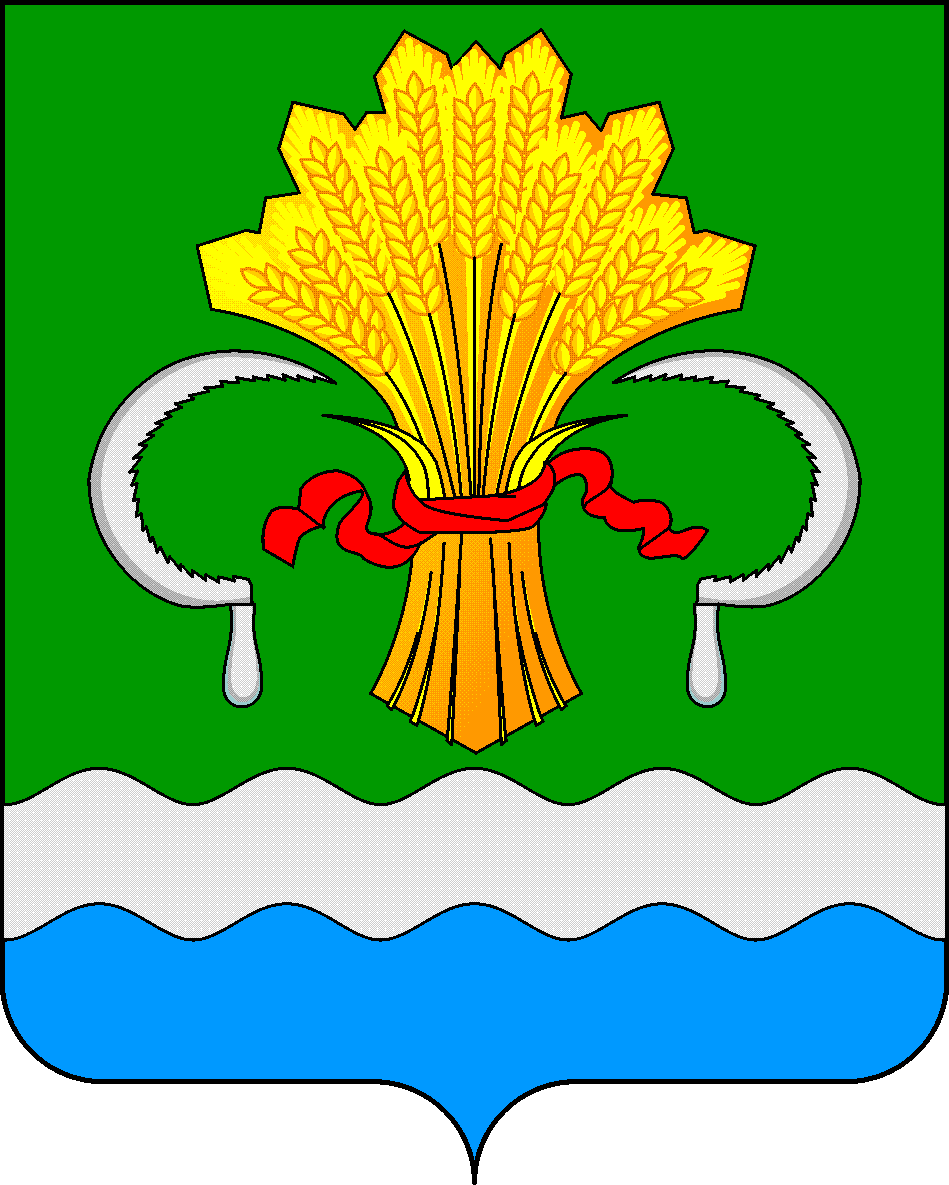 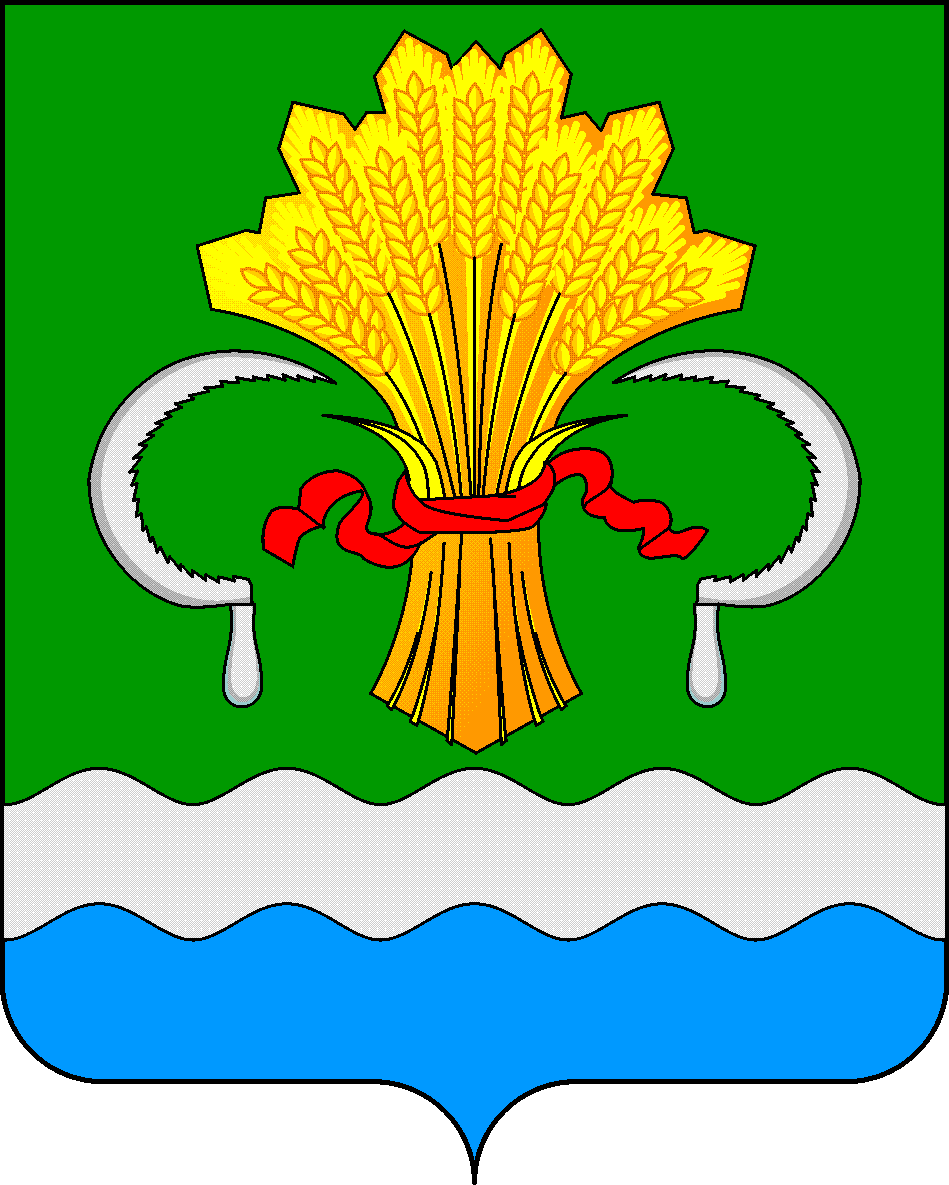 МАМАДЫШСКОГОМУНИЦИПАЛЬНОГО РАЙОНА РЕСПУБЛИКИ ТАТАРСТАНул.М.Джалиля, д.23/33, г. Мамадыш, Республика Татарстан, 422190ТАТАРСТАНРЕСПУБЛИКАСЫНЫҢМАМАДЫШ МУНИЦИПАЛЬРАЙОНЫНЫҢ МАМАДЫШ ШӘҺӘРЕ БАШКАРМА КОМИТЕТЫМ.Җәлил ур, 23/33 й., Мамадыш ш., Татарстан Республикасы, 422190     Тел.: (85563) 3-31-55, факс 3-17-51,e-mail: Gorod.Mam@tatar.ru, www.mamadysh..tatarstan.ru     Тел.: (85563) 3-31-55, факс 3-17-51,e-mail: Gorod.Mam@tatar.ru, www.mamadysh..tatarstan.ru     Тел.: (85563) 3-31-55, факс 3-17-51,e-mail: Gorod.Mam@tatar.ru, www.mamadysh..tatarstan.ru    Постановление          №  193    Постановление          №  193                     Карар от «22»  марта  2019 г.